Portsmouth u3a Membership Application TERMS AND CONDITIONS OF MEMBERSHIP All members must: Abide by the Principles of the u3a movement Always act in the best interests of the u3a and never do anything to bring the U3A into disrepute Abide by the terms and conditions of the constitution Treat fellow members with respect and courtesy at all times Comply with and support the decisions of the elected committee Advise the committee of any change in your personal details  I apply for membership of Portsmouth u3a and confirm that I will abide by the terms of membership as stated above. I confirm that I have completed the form myself.   Signed:                                                                                                              Dated: PRIVACY STATEMENT Portsmouth u3a requires members to provide their personal information so that you can be kept informed about events and activities that are offered as part of your membership. In collecting your information Portsmouth u3a will: Store it securely Use it to communicate with you as a u3a member Share your information with group leaders/conveners for those groups that you are a member of Send you general information about the Third Age Trust (The national organisation to which all u3as are affiliated) Tick this box ONLY if you DO NOT consent to your data being used for membership purposes as detailed above. □ Please show if you wish  to be added to the direct mailing list for the Third Age Trust magazines – Third Age Matters and Sources. Tick the box below that applies to you: □ I consent to my data being shared with the company who oversee the distribution of the Trust Magazines. □ I DO NOT consent to my data being shared with the company who oversee the distribution of the Trust Magazines. If you do not tick any boxes we will assume you are willing to be on the lists. For internal use: NAME:                                                                                    MR/MRS/MISS/MS/OTHER:  ……..………                                                                                                                    New Member    Returning Member     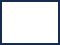 EMAIL: 	                                               TELEPHONE:   ADDRESS                                                                       POSTCODE:  Emergency contact: Name:                                                                               Mobile/Telephone:                          MEMBERSHIP FEE:  £40 till 31 August 2024. This fee includes a £4.00 membership fee paid to our national organisation, the Third Age Trust, which provides a wide range of services and benefits, including liability insurance cover.  Membership fees are payable by cheque to ‘u3a Portsmouth’.  Please send your cheque or pay by BACS (The Portsmouth Branch of the University of the Third Age:  Sort Code 20-69-40 Account 20350753) with your completed application form together with a stamped addressed envelope to:  Elaine Lawson (Membership Secretary), South Lodge, The Thicket, Southsea  PO5 2AAAre you a member of another u3a Group?              YES □        NO□           Please tick the appropriate box      Date Received               Paid Membership Number 